Тиждень № 9Тема тижня. Досліджую повітря   На Ранковому колі предмету «Я досліджую світ» після привітання учням було запропоновано затримати дихання і вони зробили висновок ,що повітря потрібне нам для життя. Далі в групах вони досліджували  властивості повітря: дмухали  на папір і  робили соломинкою в  склянці води бульбашки, дійшовши висновку, що повітря прозоре і без запаху. Переглянули  відео про користь свіжого повітря. 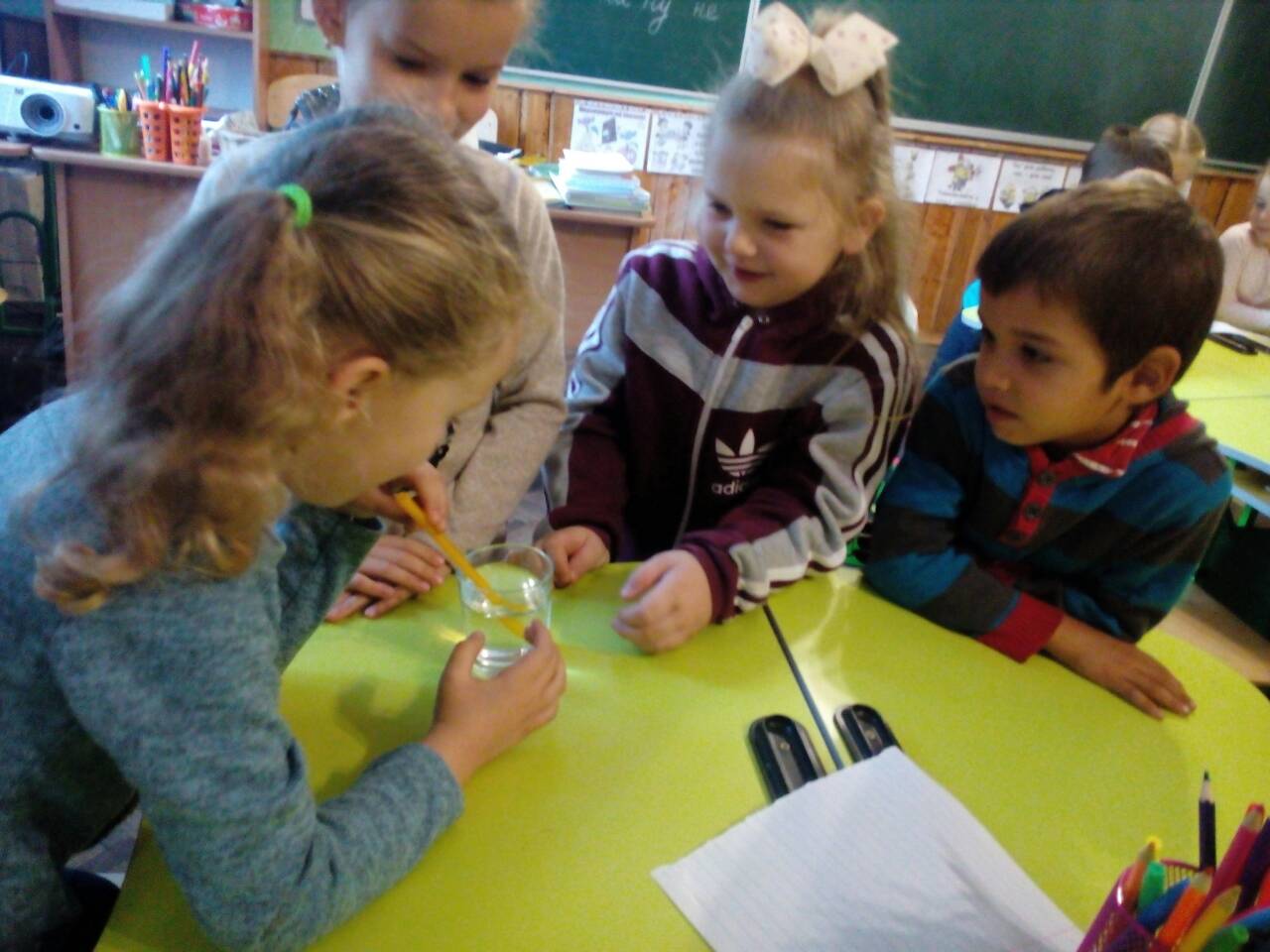 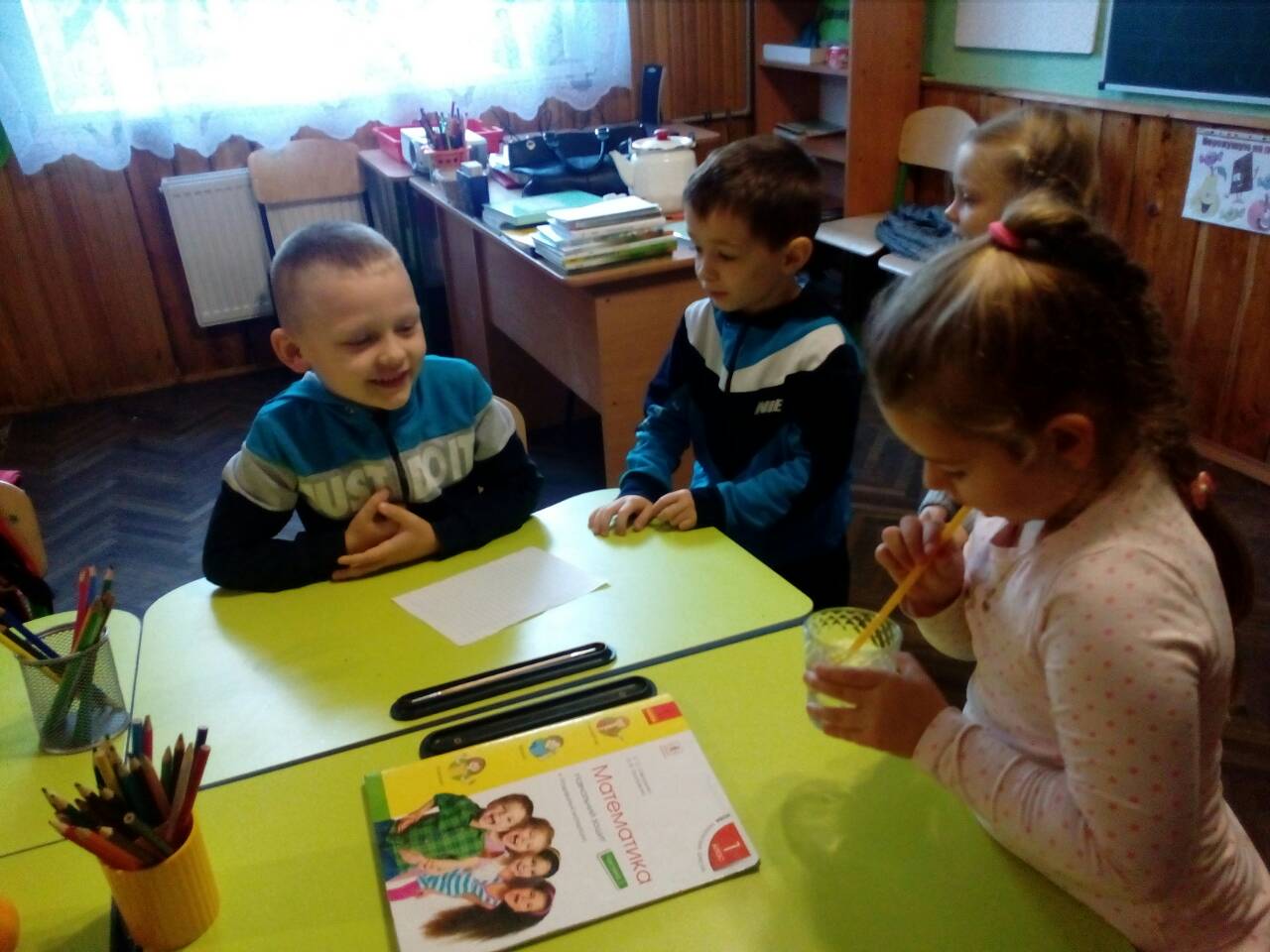          На подвір’ї порівнювали повітря в приміщенні і біля річки.  А після казки «Допитливий вітерець»    гралися з вітром. А саме, запускали паперові літачки і досліджували, як працює іграшка -вітрячок.            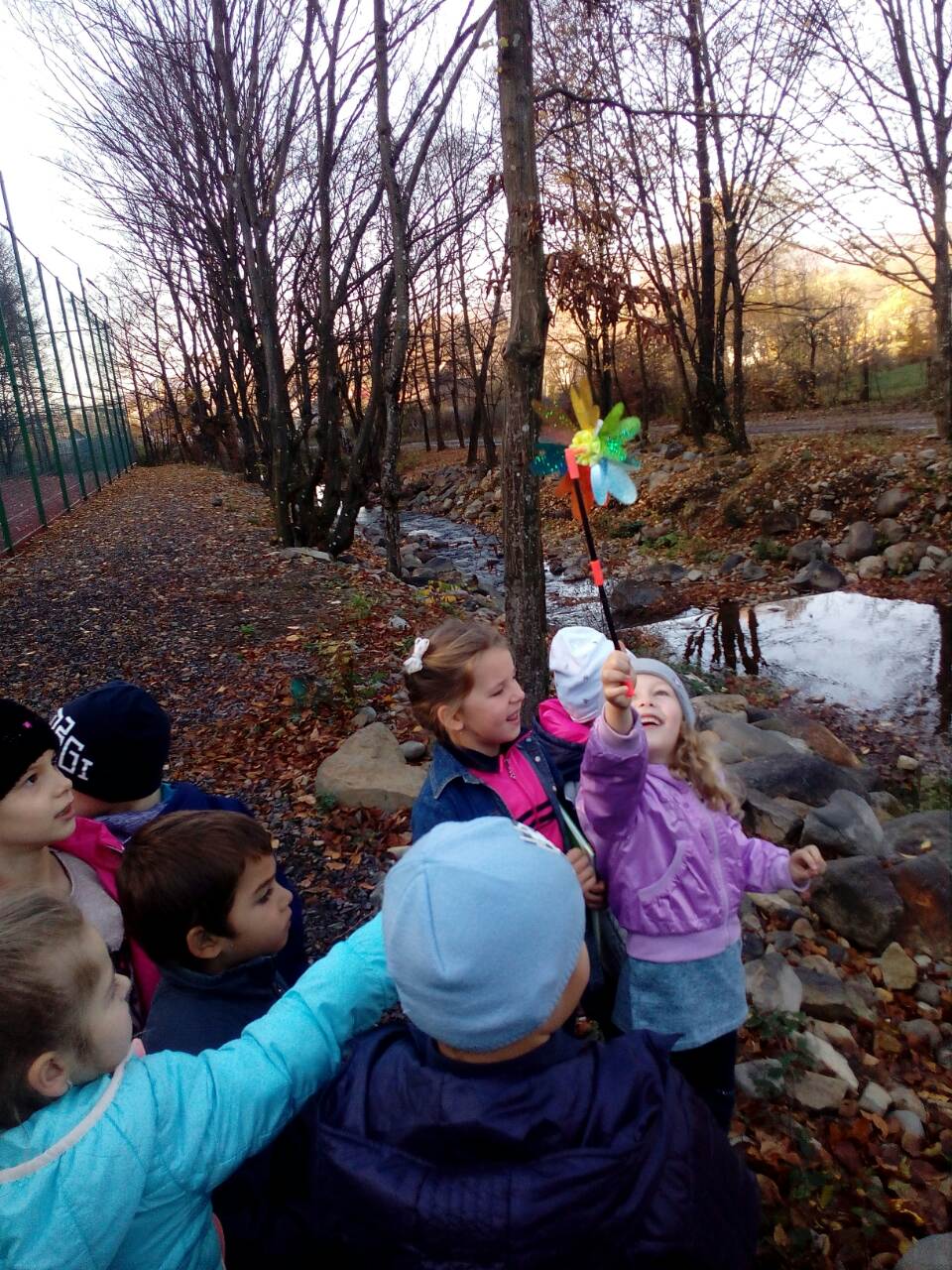 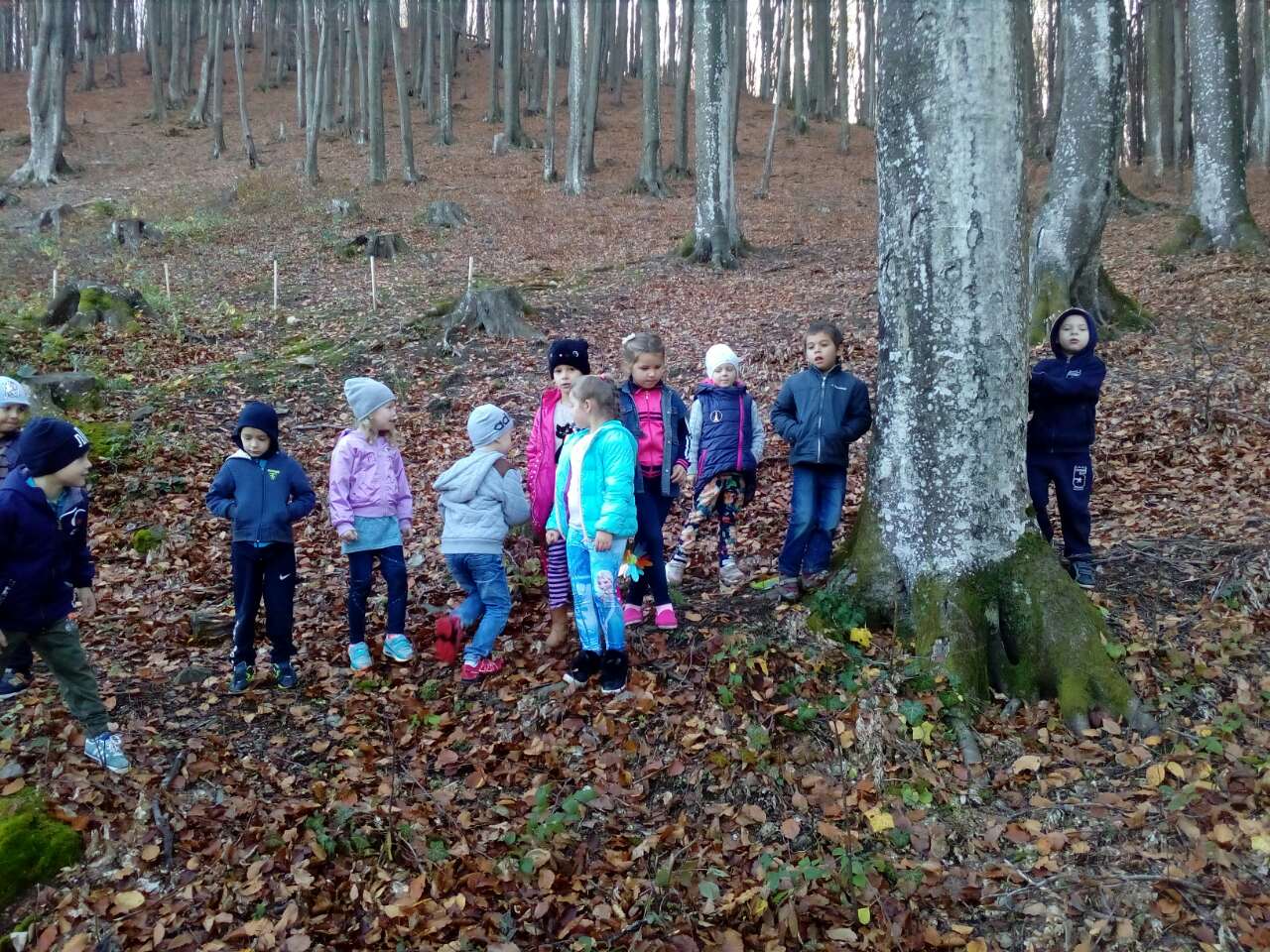 